ZARZĄDZENIE Nr 4.2024Wójta  Gminy Wietrzychowicez dnia 16 stycznia 2024 r.w sprawie wywieszenia wykazu nieruchomości przeznaczonej do użyczeniaNa podstawie art. 30 ust. 2 pkt 3 ustawy z dnia 8 marca 1990 r. o samorządzie gminnym (Dz. U. z 2023 r. poz. 40 z późn. zm.)oraz art. 13 ust. 1, art. 25 ust. 1 i art. 35 ustawy z dnia 21 sierpnia 1997 r. o gospodarce nieruchomościami tekst jednolity (Dz. U. z 2023 r. poz. 344 z późn. zm.) zarządzam, co następuje:§ 1.Przeznacza się do użyczenia nieruchomość szczegółowo opisaną w wykazie stanowiącym załącznik do zarządzenia.§ 2.Wykaz, o którym mowa w §1 podlega wywieszeniu na tablicy ogłoszeń w siedzibie Urzędu Gminy w Wietrzychowicach na okres 21 dni.§ 3.Zarządzenie wchodzi w życie z dniem podpisania.                  WÓJT GMINY WIETRZYCHOWICE                     mgr Tomasz Banek 												         /dokument podpisano bezpiecznym podpisem elektronicznym                                                                                                                                weryfikowanym przy pomocy ważnego kwalifikowanego certyfikatu/	Załącznik  do Zarządzenia	Wójta Gminy Wietrzychowice	Nr 4.2024 z dnia 16 stycznia 2024r.WYKAZWójt Gminy Wietrzychowice podaje do publicznej wiadomości wykaz nieruchomości mienia stanowiącego własność Gminy Wietrzychowice przeznaczonego do użyczenia.Wykaz wywiesza się na okres 21 dni tj. od 18.01.2024 r. do 07.02.2024 r. na tablicy ogłoszeń w siedzibie Urzędu Gminy w Wietrzychowicach.Dodatkowe informacje na temat przedmiotu użyczenia można uzyskać pod numerem telefonu 14 641 80 45 (wew. 14). 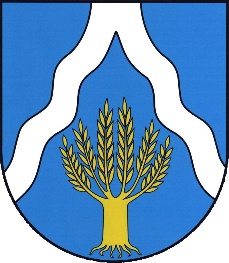 WÓJT GMINY WIETRZYCHOWICEWietrzychowice 19, 33-270 Wietrzychowice;
  tel.: 14/ 641-80-45, fax: 14/ 641-80-45e-mail: gmina@wietrzychowice.pl;   www.wietrzychowice.plLp.Opis nieruchomości i jej przeznaczeniePow.  nieruchomości w m2Położenie nieruchomościOznaczenie księgi wieczystejPrzeznaczenie nieruchomości-  sposób zagospodarowaniaWysokość opłat 
i terminy ich wnoszeniaOkres użyczenia1.Pomieszczenie na poddaszu budynku  w Wietrzychowicach  na działce nr 541ObrębWietrzychowiceJednostka ewidencyjnaWietrzychowiceo łącznej pow. użytkowej8,67 m²(pomieszczenia oznaczone na załączniku graficznym sala nr 24)WietrzychowiceTR1D/00024678/8Budynek  biurowy znajduje się na działce  dz. nr 541-0,18 ha 0,18 ha-BiTeren zabudowy usługowej z podstawowym przeznaczeniem pod usługi publiczne i komercyjne – o symbolu 72.U.nieodpłatnieDo 9 lutego 2025 r.